Location: Prestonwood Country Club, 15909 Preston Road, Dallas, TX  75048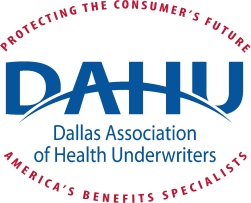          Meeting Time:  2:00 pm - 4:00 pm         Call In Teleconference Number: (Webex#1-510-338-9438 #; Access Code 625 717831#)         Please Note: During 7/1/19-7/1/20            Allowed Two CC call-ins & 4 maximum absences (conference call doesn’t count as absence)August 21, 2019 Board Meeting AgendaCall to order:	________amRoll Call:Old Business:Approve Prior Months Board Minutes (July2019)Motion By:					2nd  By:					In Favor:					Discussion:					Opposed:					Abstentions:				Motion Carried:				Approval DAHU Financials (July 2019)Motion By:					2nd  By:					In Favor:					Discussion:					Opposed:					Abstentions:				Motion Carried:				Approval   Duties of Executive Director (9/1/2019-6/30/2020)Motion By:					2nd  By:					In Favor:					Discussion:					Opposed:					Abstentions:				Motion Carried:				Monthly Membership Meeting was held on July17, 2019 at Prestonwood Country Club.  The speaker was Rusty Rice, NAHU Past President, program title,” NAHU – Here Today Preparing for Tomorrow”.  There were  63 in attendance.  There was no CE Credit.Old Business:      b.  		c.New Business:    g.  Board Discussion: Reports President –Tamela Southan __________		____________________________________President Elect – Rita Rolf _______								______Vice President – Jennifer Stanley ___________							Treasurer – David Weber										Secretary – Mary Boggs______									Immediate Past President Steve Neuner____							______Membership – Christal Foster							__________________Retention –Louis Harbour 								____________Professional Development – Taylor Kirkhart____						______Public Service – John Paul Hudman									Legislative (State) – Claire Pancerz						__________________Legislative (Fed.) – Eva Boucher_____________________					______Sponsorship – _Jeremiah Brady________________________			____________Media – Howard Diehl______									HUPAC/TAHUPAC – Mark Bellman ____________________					Awards –  										____________Newsletter/Communication- Laura Frances 								Trustee – Andra Grava										Trustee – Carolyn Goodwin									______Trustee – Mary Lou Hudman ______________________________________________________Trustee – Donna McCright _______________________________________________________Trustee – Ed Oleksiak____________________________________________________________Trustee – Jacqueline St. Hilaire____________________________________________________Trustee – Doris Waller___________________________________________________________Deliverables/Action Items:Next Board Meeting: Wednesday, __August 21st_______, 2019.  Meeting Adjourned at: ________________________________________President:                                 Tamela SouthanMembership Retention:             Louise Harbour   President Elect:                       Rita Rolf   Professional Development:       Taylor KirkhartVice President:                        Jennifer StanleyProfessional Dev. Co-ChairTreasurer:                                David WeberPublic Service:                             John Paul HudmanSecretary:                                    Mary BoggsSponsorship:                                Jeremiah BradyPast President:                           Steve NeunerSponsorship co-chair:                                Awards:                                        OpenVanguard:                                     Jeremiah BradyCommunications/Newsletter:  Laura FrancesTrustee:                                        Carolyn GoodwinHUPAC/TAHUPAC:                      Mark Bellman  Trustee:                                        Andra GravaLegislation Federal:                    Eva BoucherTrustee:                                        Mary Lou HudmanLegislation State:                        Claire PancerzTrustee:                                        Jay HuminksyLegislation State Co-Chair:        Cindy GoodmanTrustee:                                        Donna McCrightMedia:                                          Howard DiehlTrustee:                                        Ed OleksiakMembership Chair:                    Christal FosterTrustee:                                        Jacqueline St. HilaireMembership co-chair:Trustee:                                        Doris Waller, Reg VPAugust – Legislative Day – HRA Panelist / Possible HRA Speaker followed with Panelist or Legislators - TBD? Contacted Congressman Lance Gooden (Tamela’s rep.) – Federal – CE? Casino Night “Putting on the Ritz” – Charity Fundraiser – beneficiary Jonathan’s Place 8/15/2019 – Filter Building on White Rock Lake. Sponsors / Raffle Items – task assignments. Success – Expenses:       / Raised   $  / Net Profit $ December Event – No formal luncheon – Murder Mystery was not welcomed at the luncheon – so do we want to do something to support a charity – Toys Drive / Clothes Drive with a fun dance / jazz HH in our Big D? ThoughtsInterview / Hire new ED candidate to start 9/1 or 10/1? Training our new Candidate? Website Redesign –2018-2019 DAHU Board approved $499 for website redesign.  Laura Frances / Howard Diehl – offered a new option – our own website. DAHU Board Pics / bio – due next board meeting – send to Laura Frances – to post on website.CE Day – January – are we confirmed form Prestonwood for the Day? Vendors / Sponsors? Volunteers?Posting Job Openings on the DAHU Website – P & P? I received a request to post a mainly P & C agencies ad for a Healthcare position for their agency. To my knowledge they are not a member of DAHU. But we could still make this happen – charging a fee to run the position posted for a month fixed fee – example $300? Thoughts?  Membership Team – Share current members to make phone calls the week prior to DAHU event as friendly DAHU invite / provide website registration. A list will be assigned as your list, we will update as our member changes. Our growth goal is to reach 400 members – current count is 320.  We can do this! Request to remove Ed Oleksiak from the DAHU Financial Oversight / Review Task. We need to schedule an audit in 2020 and determine our investment path – need 2 – 3 folks on this task for review and recommendations. NameTasksLaura / HowardWebsite UpdatesTamela Send July Agenda / Meeting Minutes / Reimbursement / Board Report Template to all chairs / drop box access.TamelaAndra Grava – Spotlight August